Программавступительного испытания в аспирантуру по направлению 13.06.01 Электро- и теплотехника по профилюЭлектрические станции и электроэнергетические системыРазработчики:Руководитель ООП 					Ю.Н. Дементьев	Зав. ОАиД						А.В. БарскаяТомск 2018ТРЕБОВАНИЯ К УРОВНЮ ПОДГОТОВКИ ПОСТУПАЮЩИХ В АСПИРАНТУРУПрограмма вступительного испытания по профилю подготовки Электрические станции и электроэнергетические системы  предназначена для поступающих в аспирантуру в качестве руководящего учебно-методического документа для целенаправленной подготовки к сдаче вступительного испытания. Целью проведения  вступительных испытаний является оценка знаний, готовности и возможности поступающего к освоению программы подготовки в аспирантуре, к самостоятельному выполнению научной работы, подготовке и защите диссертации на соискание ученой степени кандидата наук. Поступающий в аспирантуру должен продемонстрировать высокий уровень практического и теоретического владения материалом вузовского курса по дисциплинам направления «Электроэнергетика и электротехника»: «Электрические станции», «Электрические системы и сети», «Электроснабжение промышленных предприятий», «Автоматизация и релейная защита энергосистем», «Техника высоких напряжений».СОДЕРЖАНИЕ И СТРУКТУРА ВСТУПИТЕЛЬНОГО ИСПЫТАНИЯПО Профилю Электрические станции и электроэнергетические системыВступительный экзамен проводится в форме компьютерного тестирования. Тестирование длится 60 минут без перерывов. Отсчёт времени начинается с момента входа соискателя в тест. Инструктаж, предшествующий тестированию, не входит в указанное время. У каждого тестируемого имеется индивидуальный таймер отсчета. Организаторами предусмотрены стандартные черновики, использование любых других вспомогательных средств запрещено.Тест состоит из 39 тестовых заданий базовой сложности разных типов: с выбором одного или нескольких верных ответов из 3-8 предложенных, на установление верной последовательности, соответствия, с кратким ответом.Распределение заданий в тесте по содержанию представлено в Таблице 1.Структура теста по профилюЭлектрические станции и электроэнергетические системыТаблица 1 СПИСОК РЕКОМЕНДОВАННОЙ ЛИТЕРАТУРЫ Лыкин А.В. Электроэнергетические системы и сети. Москва: – Изд. Юрайт. Серия: Университеты России, 2017. – 360 с. – ISBN 978-5-534-04321-1.Техника высоких напряжений: учебник / И. М. Богатенков [и др.]; под ред. Г. С. Кучинского. – Екатеринбург: АТП, 2015. – 606 с.: ил. – Библиогр.: с. 598-600.. – ISBN 5-283-04757-2. http://catalog.lib.tpu.ru/catalogue/simple/document/RU%5CTPU%5Cbook%5CТехника высоких напряжений: учебное пособие для вузов / В.Ф. Важов; ТПУ. – Томск: Изд-во ТПУ, 2010. – 208 с.: http://catalog.lib.tpu.ru/catalogue/simple/Рожкова Л.Д. Электрооборудование электрических станций и подстанций: учебник. Москва: – Изд. Академия, – 2014. – 448 с.Немировский А. Е. «Электрооборудование электрических сетей, станций и подстанций». Москва: – Изд. Инфра-Инженерия, – 2018. ISBN: 978-5-9729-0207-1. Киреева, Э. А. Релейная защита и автоматика электроэнергетических систем. Учебник / Э.А. Киреева, С.А. Цырук. - Москва: Мир, 2014. - 288 c.Цыпкин, Я. З. Релейные автоматические системы / Я.З. Цыпкин.  М.: Главная редакция физико-математической литературы издательства "Наука", 2017.  576 c.Атабеков, Г.И. Теоретические основы релейной защиты высоковольтных сетей / Г.И. Атабеков. - М.: ЁЁ Медиа, 2011.  797 c.Идельчик В.И. Электрические системы и сети. М.: Энергоатомиздат, 1984.Веников В.А., Идельчик В.И., Лисеев М.С. Регулирование напряжения в электроэнергетических системах. М.: Энергоатомиздат, 1985.Федосеев А.М., Федосеев М.А. Релейная защита электроэнергетических систем. – М.: Энергия, 1992.Совалов С.А., Семенов В.А. Противоаварийное управление в энергосистемах. –М.: Энергоатомиздат, 1988.Овчаренко Н.И. Элементы автоматических устройств энергосистем. М.: Энергоатомиздат, 1995.Методы оптимизации режимов энергосистем / Под ред. В.М. Горнштейна. М.: Энергоиздат, 1981.Электроэнергетические системы в примерах и иллюстрациях / Под ред. В.А. Веникова. М.: Энергоатомиздат, 1983.Экспериментальные исследования режимов энергосистем / Под ред. С.А. Совалова. М.: Энергоатомиздат, 1985.Электрофизические основы техники высоких напряжений: учебник для вузов / И.М. Бортник; под ред. И. П. Верещагина. – 2-е изд., перераб. и доп. – Москва: Издательский дом МЭИ, 2010. – 704 с.Райзер, Юрий Петрович. Физика газового разряда / Ю.П. Райзер. – 3-е изд., перераб. и доп. – Долгопрудный: Интеллект, 2009. – 734 с.: ил. – Библиогр.: с. 725-734. Васильев А.А., Крючков И.П., Наяшкова Е.Ф. Электрическая часть станций и подстанций / Под ред. А.А. Васильева. М.: Энергоатомиздат, 1990.Неклепаев Б.Н. Электрическая часть электростанций и подстанций. М.: Энергоатомиздат, 1986.ОБРАБОТКА РЕЗУЛЬТАТОВ Проверка правильности выполнения заданий всех частей производится автоматически по эталонам, хранящимся в системе тестирования. Таблица перевода итогового балла в литерную и традиционную оценку                                                                                                                              Таблица 2МИНИСТЕРСТВО НАУКИ И ВЫСШЕГО ОБРАЗОВАНИЯ РОССИЙСКОЙ ФЕДЕРАЦИИ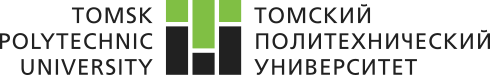 федеральное государственное автономное образовательное учреждение высшего образования«НАЦИОНАЛЬНЫЙ ИССЛЕДОВАТЕЛЬСКИЙТОМСКИЙ ПОЛИТЕХНИЧЕСКИЙ УНИВЕРСИТЕТ»УТВЕРЖДАЮДиректор ИШЭ    			   А.С. Матвеев«	» 			 2018 г.№ Модуль тестаСодержательный блок (Контролируемая тема)Кол-во заданий в билетеМаксимальный балл за модульВесовой коэффициент заданияИтоговый балл за экзамен1Электрические станции и подстанцииОсновное электрооборудование электрических станций и подстанций282,561001Электрические станции и подстанцииРежимы работы и эксплуатация турбогенераторов282,561001Электрические станции и подстанцииРежимы работы и эксплуатация силовых трансформаторов и автотрансформаторов282,561001Электрические станции и подстанцииЭксплуатационные режимы электростанций и подстанций282,561002Электроэнергетические системы и сети Схемы замещения, характеристики и параметры элементов ЭЭС3152,561002Электроэнергетические системы и сети Расчеты установившихся режимов электрических сетей3152,561002Электроэнергетические системы и сети Конструктивная часть линий электропередачи3152,561002Электроэнергетические системы и сети Проектирование электроэнергетических систем и сетей3152,561002Электроэнергетические системы и сети Потери мощности и электрической энергии3152,561003Релейная защита и автоматизация электроэнергетических системИзмерительные преобразователи тока и напряжения в схемах релейной защиты282,561003Релейная защита и автоматизация электроэнергетических системОбщие принципы построения релейной защиты282,561003Релейная защита и автоматизация электроэнергетических системАвтоматика распределительных сетей: автоматическое повторное включение (АПВ); автоматическое включение резерва (АВР), автоматическая частотная разгрузка (АЧР)282,561003Релейная защита и автоматизация электроэнергетических системПротивоаварийная автоматика и управление в энергосистемах282,561004Техника высоких напряженийРазряды в диэлектриках282,561004Техника высоких напряженийИзоляция установок высокого напряжения282,561004Техника высоких напряженийПеренапряжения и грозозащита в сетях282,561004Техника высоких напряженийВысоковольтная электротехника282,56100ИТОГОИТОГОИТОГО39392,56100Традиционная оценкаИспользуемая шкала оцениванияИтоговый балл, баллыИтоговый балл, баллынеудовлетворительноF055удовлетворительноE5664удовлетворительноD6569хорошоC7079хорошоВ8089отличноA90100